DIRECTIONSYou and your group will pick one book to read this term. You get to pick the book and make your own schedule! Each week you will discuss your reading with your group. To help guide your discussions, you will also fill in the following packet.Book Title ______________________________________________________________________Author’s Name ______________________________________________________________________Group Members (including yourself): Write down First & Last Names of all membersWrite down contact information: how will you communicate (emails or phone)?________________________________________________________________________________________________________________________________________________________________________________________________________________________________________________________________________________________________________________________________Group Leader:Who will be your group’s “bossy pants”? This person will be responsible for keeping your entire group on track, making sure everyone is doing their reading, and lead discussions, etc.Reading ScheduleAfter Reading: My overall rating of the book is I feel the book deserves this rating because __________________________________________________________________________________________________________________________________________________________________________________________________________________________________________________________________________________________________________________________________________________________________________________________________________________________________________________________________________________________________________________________________________________________________________________________________________________What to Look ForIn this Reading Log you will keep track of what you have read, discussed, and learned. Instead of having a weekly assignment, you will look for a few specific things every week. This Reading Log is worth 75points in addition to the 40 points for the “Reading Verification.”  The three main things you will be recording are:Stop and Notice  Talk It Out (This includes reading, preparation of questions, participation and discussions.)So What?Each of these three categories will help you approach your book in a different way and learn from what you read. Below you will find a description of each category.Stop and NoticeIn this section you will write down things you notice while you are reading and questions that you may have. This is a place for you to start thinking and discovering. Completing this section will give you more to talk about with your literature circle group.As you stop and notice, watch for a few things in particular:Tough QuestionsTough Questions are when the character has to make a difficult decision or face a hard truth. Tough Questions can also be questions that the character is asked that are hard to answer. Tough questions make characters grow and can let us know what might happen in the story.Contrasts and ContradictionsContrasts and Contradictions occur when a character does or says something unexpected or different than what they have been saying or doing in the book so far. When this happens, ask yourself, “Why is the character doing that?” Words of the WiserWords of the Wiser are the little tidbits of wisdom that usually come from … well, an older and wiser character. Words of the wiser help characters realize a truth that they have been missing.Aha MomentsHave you ever been reading and suddenly figured something out? The truth of it hits you like a ton of bricks, or you get excited about the discovery. That is your Aha Moment. Aha Moments can also be when characters figure something out.Talk It OutThis section of your log is where you will write down questions you want to ask your group members and thoughts that your group members have. Most of your preparation for your discussions will happen as you Stop and Notice during your reading. When starting your discussion, begin with phrases like:I noticed…I found it interesting that…My question is…I predict…I wonder why…	I thought that [character] was right when he said…	In the book it said… Why do you think …So What?In the So What? section you will have a chance to think about your experience with the book as a whole as well as demonstrate your ability to read closely.Stop and Notice: Tough QuestionsTough Questions are when the character has to make a difficult decision or face a hard truth. Tough Questions can also be questions that the character is asked that are hard to answer. Tough questions make characters grow and can let us know what might happen in the story.Passage from the book: ____________________________________________________________________________________________________________________________________________________________________________________________________________________________________________________________________Page # ________This sticks out to me because _____________________________________________________________________________________________________________________________________________________________________________________________________________________________________________________________________________________________________________________________________Passage from the book: ____________________________________________________________________________________________________________________________________________________________________________________________________________________________________________________________________Page # ________This sticks out to me because _____________________________________________________________________________________________________________________________________________________________________________________________________________________________________________________________________________________________________________________________________Passage from the book: ____________________________________________________________________________________________________________________________________________________________________________________________________________________________________________________________________Page # ________This sticks out to me because _____________________________________________________________________________________________________________________________________________________________________________________________________________________________________________________________________________________________________________________________________Stop and Notice: Contrasts and ContradictionsContrasts and Contradictions occur when a character does or says something unexpected or different than what they have been saying or doing in the book so far. When this happens, ask yourself, “Why is the character doing that?” Passage from the book: ______________________________________________________________________________________________________________________________________________________________________________________________Page # ________This sticks out to me because ___________________________________________________________________________________________________________________ I think this means that __________________________________________________________________________________________________________________________________________________________________________________________________________________Passage from the book: ______________________________________________________________________________________________________________________________________________________________________________________________Page # ________This sticks out to me because ___________________________________________________________________________________________________________________ I think this means that __________________________________________________________________________________________________________________________________________________________________________________________________________________Passage from the book: ____________________________________________________________________________________________________________________________________________________________________________________________________________________________________________________________________Page # ________This sticks out to me because ___________________________________________________________________________________________________________________ I think this means that __________________________________________________________________________________________________________________________________________________________________________________________________________________Stop and Notice: Words of the WiserWords of the Wiser are the little tidbits of wisdom that usually come from … well, an older and wiser character. Words of the wiser help characters realize a truth that they have been missing.Passage from the book: ____________________________________________________________________________________________________________________________________________________________________________________________________________________________________________________________________Page # ________This sticks out to me because _____________________________________________________________________________________________________________________________________________________________________________________________________________________________________________________________________________________________________________________________________Passage from the book: ____________________________________________________________________________________________________________________________________________________________________________________________________________________________________________________________________Page # ________This sticks out to me because _____________________________________________________________________________________________________________________________________________________________________________________________________________________________________________________________________________________________________________________________________Passage from the book: ____________________________________________________________________________________________________________________________________________________________________________________________________________________________________________________________________Page # ________This sticks out to me because _____________________________________________________________________________________________________________________________________________________________________________________________________________________________________________________________________________________________________________________________________Stop and Notice: Aha MomentsHave you ever been reading and suddenly figured something out? The truth of it hits you like a ton of bricks, or you get excited about the discovery. That is your Aha Moment. Aha Moments can also be when characters figure something out.Passage from the book: ______________________________________________________________________________________________________________________________________________________________________________________________Page # ________In this moments I/ the character realized ___________________________________________________________________________________________________________I think this is important because __________________________________________________________________________________________________________________________________________________________________________________________________________________Passage from the book: ____________________________________________________________________________________________________________________________________________________________________________________________________________________________________________________________________Page # ________In this moments I/ the character realized ___________________________________________________________________________________________________________I think this is important because __________________________________________________________________________________________________________________________________________________________________________________________________________________Passage from the book: ____________________________________________________________________________________________________________________________________________________________________________________________________________________________________________________________________Page # ________In this moments I/ the character realized ___________________________________________________________________________________________________________I think this is important because __________________________________________________________________________________________________________________________________________________________________________________________________________________Talk It OutYou will meet with your Literature Circle every week to discuss your reading. Come prepared by reading the assigned pages, and with questions from your reading.Week 1 Preparation                                   /                                    .Page # you’re on        Page # dueYour questions:When starting your discussion, begin with phrases like:I noticed…I found it interesting that…My question is…I predict…I wonder why…	I thought that [character] was right when he said…	In the book it said… Why do you think …Record your group’s proceedings here.Week 1 Discussion:  Talk It OutYou will meet with your Literature Circle every week to discuss your reading. Come prepared by reading the assigned pages, and with questions from your reading.Week 2 Preparation                                    /                                    .Page # you’re on        Page # dueYour questions:When starting your discussion, begin with phrases like:I noticed…I found it interesting that…My question is…I predict…I wonder why…	I thought that [character] was right when he said…	In the book it said… Why do you think …Record your group’s proceedings here.Week 2 DiscussionTalk It OutYou will meet with your Literature Circle every week to discuss your reading. Come prepared by reading the assigned pages and, with questions from your reading.Week 3 Preparation                                   /                                    .Page # you’re on        Page # dueYour questions:When starting your discussion, begin with phrases like:I noticed…I found it interesting that…My question is…I predict…I wonder why…	I thought that [character] was right when he said…	In the book it said… Why do you think …Record your group’s proceedings here.Week 3 DiscussionTalk It OutYou will meet with your Literature Circle every week to discuss your reading. Come prepared by reading the assigned pages, and with questions from your reading.Week 4 Preparation                                   /                                    .Page # you’re on        Page # dueYour questions: When starting your discussion, begin with phrases like:I noticed…I found it interesting that…My question is…I predict…I wonder why…	I thought that [character] was right when he said…	In the book it said… Why do you think …Record your group’s proceedings here.Week 4 DiscussionTalk It OutYou will meet with your Literature Circle every week to discuss your reading. Come prepared  by reading the assigned pages, and with questions from your reading.Week 5 Preparation                                   /                                    .Page # you’re on        Page # dueYour questions: When starting your discussion, begin with phrases like:I noticed…I found it interesting that…My question is…I predict…I wonder why…	I thought that [character] was right when he said…	In the book it said… Why do you think …Record your group’s proceedings here.Week 5 DiscussionTalk It OutYou will meet with your Literature Circle every week to discuss your reading. Come prepared by reading the assigned pages, and with questions from your reading.Week 6 Preparation                                   /                                    .Page # you’re on        Page # dueYour questions:When starting your discussion, begin with phrases like:I noticed…I found it interesting that…My question is…I predict…I wonder why…	I thought that [character] was right when he said…	In the book it said… Why do you think …Record your group’s proceedings here.Week 6 DiscussionSo What?Now that you have finished the book, pick four to six quotes that you think best represent the theme of the book and explain why these quotes best represent and capture the theme.  Be sure to include page numbers for your quotes.________________________________________________________________________________________________________________________________________________________________________________________________________________________________________________________________________________________________________________________________________________________________________________________________________________________________________________________________________________________________________________________________________________________________________________________________________________________________________________________________________________________________________________________________________________________________________________________________________________________________________________________________________________________________________________________________________________________________________________________________________________________________________________________________________________________________________________________________________________________________________________________________________________________________________________________________________________________________________________________________________________________________________________________________________________________________________________________________________________________________________________________________________________________________________________________________________________________________________________________________________________________________________________________________________________________________________________________________________________________________________________________________________________________________________________________________________________________________________________________________________________________________________________________________________________________________________________________________________________________________________________________________________________________________________________________________________________________________________________________________________________________________________________________________________________________________________________________________________________________________________________________________________________________________________________________________________________________Name _____________________________________Reading Log RubricDirections							______/1Stop and Notice	Tough Questions					______/6	Contrasts and Contradictions				______/6	Words of the Wiser					______/6Aha Moments						______/6TOTAL							______/24Talk it Out	Week #1	 ______/5	Week #2						______/5	Week #3						______/5	Week #4						______/5	Week #5						______/5	Week #6						______/5 TOTAL							______/30So What?							______/20READING LOG TOTAL						_______/75WEEKDATE: IN-CLASS MEETINGCOME HAVING COMPLETED CHAPTERS…1March 27, 20151st Meeting.  Personal Reading Book Due.2April 3, 20153April 17, 20154April 24, 20155May 1, 20156. May 8, 2015Last Meeting: Book Must Be Finished.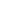 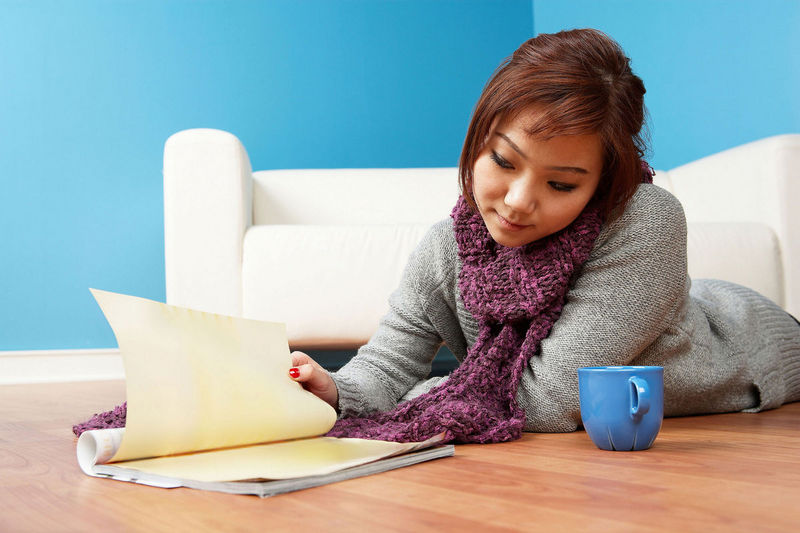 